B20.4.1.1 survival studyIn the first study, 1x106 C6 glioma cells were implanted into the right striatum of 58 male Wistar rats.  Starting 8 days post-implantation, animals were treated weekly with intra-peritoneal injections of either 5 mg/kg of the anti-VEGF monoclonal antibody B20.4.1.1, (Roche/Genentech, South San Francisco, CA, USA), N=26, or saline, N=32.  The animals were then observed for up to 25 days to assess survival. 	B20.4.1.1 is a monoclonal antibody that was identified from antibody phage libraries [1] and, unlike the clinically utilized bevacizumab (Avastin®), binds and blocks not only human but also rat and murine VEGF interactions with VEGF receptors VEGFR1 and VEGFR2 with high in vitro potency [2,3]. As shown in Supplementary Fig 1, treatment with weekly doses of B20.4.1.1 results in a significant 25% survival rate (p < 0.001, Kaplan-Meier log rank test, N=26), whereas control animals treated with saline (N=32) all had to be euthanized by 8 days post-treatment (16 days post tumor cell implantation). 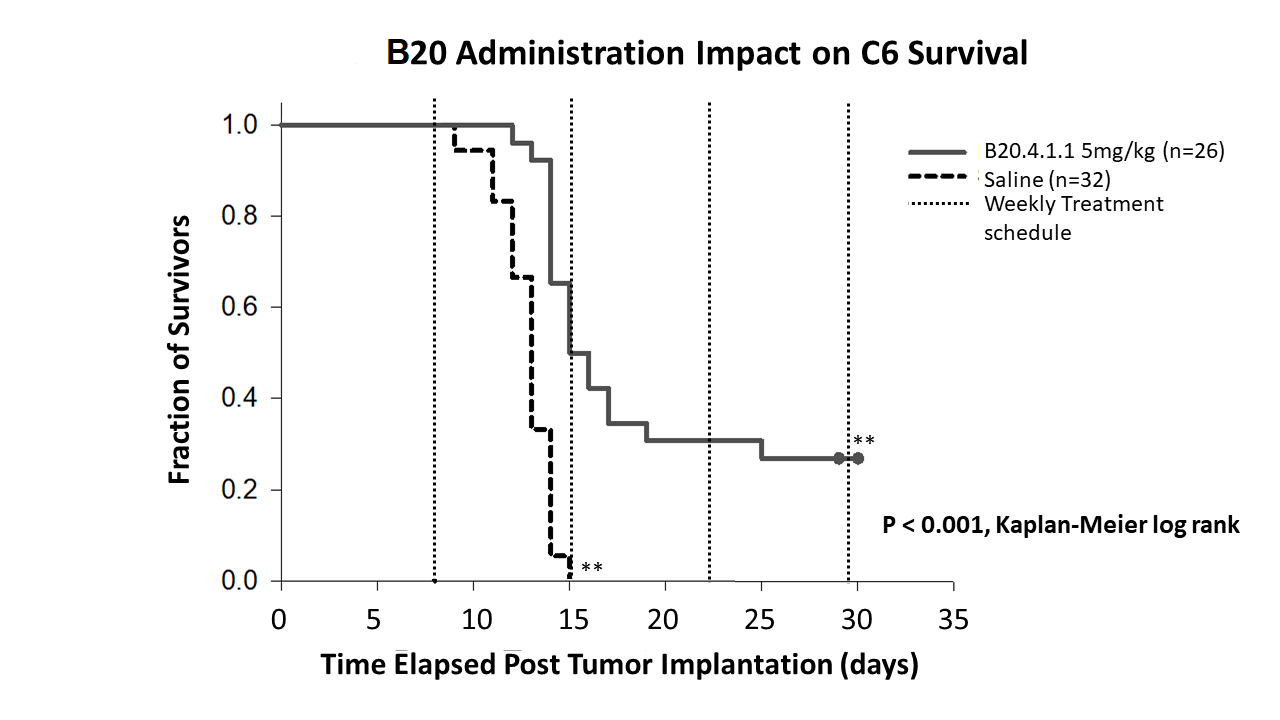 Supplementary Fig 1.  B20.4.1.1 administration on C6 survival.  Male Wistar rats implanted with C6 glioma cells into the right striatum were treated with weekly doses of 5 mg/kg of B20.4.1.1 (N=26) or a saline control (N=32) beginning 8 days post tumor cell implantation. A p-value < 0.001 from Kaplan-Meier log rank test highlights the significance of the ~25% survival rate.References1.        Lee CV, Liang WC, Dennis MS, Eigenbrot C, Sidhu SS, Fuh G. High-affinity Human Antibodies from Phage-displayed Synthetic Fab Libraries with a Single Framework Scaffold. J. Mol. Biol. 2004; 340(5):1073-1093. doi.org/10.1016/j.jmb.2004.05.051.2.	Fuh G, Wu P, Liang WC, Ultsch M, Lee CV, Moffat B, et. al. Structure-Function Studies of Two Synthetic Anti-vascular Endothelial Growth Factor Fabs and Comparison with the Avastin™ Fab. J. Biol. Chem. 2006; 281(10): 6625-6631. doi: 10.1074/jbc.M507783200.3.	Liang WC, Wu X, Peale FV, Lee CV, Meng YG, Gutierrez J, et. al. Cross-species Vascular Endothelial Growth Factor (VEGF)-blocking Antibodies Completely Inhibit the Growth of Human Tumor Xenografts and Measure the Contribution of Stromal VEGF. J. Biol. Chem. 2006; 281(2): 951-961. doi: 10.1074/jbc.M508199200.